-----Original Message-----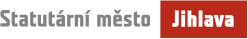 From: TŮMOVÁ Dáša 
Sent: Friday, May 12, 2023 12:55 PM
To: 'SVAK Jihlavsko' <svakji@ji.cz>
Subject: Obj. č. 159/2023/OTS - Přefakturace vody SVaK a SMJ – Pitná voda převzatá z vodovodu SVaK do vodovodu Stat. města Jihlavy – 04/2023Objednatel:Statutární město JihlavaMasarykovo nám. 97/1586 01  JihlavaIČO:     00286010DIČ: CZ00286010Dodavatel:Svaz vodovodů a kanalizací JIHLAVSKOŽižkova č. p. 1867/93, 58601 Jihlava 1 IČO:      48460915DIČ:CZ48460915Dobrý den,v příloze zasílám odsouhlasenou objednávku č. 159/2023/OTS - Pitná voda převzatá z vodovodu SVaK do vodovodu Statutárního města Jihlava-duben 2023, v celkové částce 10 706 705,00 Kč včetně DPH, bez DPH 9 733 367,97 Kč,a prosím o její akceptaci.Tato objednávka nabývá platnost dnem jejího odeslání dodavateli a účinnosti dnem jejího uveřejnění v registru smluv.DěkujemeS pozdravema přáním hezkého dneDáša TůmováOdbor technických služebMAGISTRÁT MĚSTA JIHLAVYČajkovského 592/5 , 586 01 JihlavaTel.         +420 565 592 501E-mail    dasa.tumova@jihlava-city.czWeb        http://www.jihlava.czStatutární město JihlavaMasarykovo náměstí 1, 586 01 Jihlava, tel: 565 591 111, fax: 567 310 044e-mail: epodatelna@jihlava-city.cz  |  www.jihlava.cz